ADDITIONAL COMMENTS: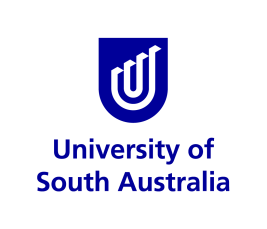 Safety Inspection Checklist -  General Low Risk Environments Managing Workplace Health and Safety Risks ProcedureSafety Inspection Checklist -  General Low Risk Environments Managing Workplace Health and Safety Risks ProcedureSafety Inspection Checklist -  General Low Risk Environments Managing Workplace Health and Safety Risks ProcedureSafety Inspection Checklist -  General Low Risk Environments Managing Workplace Health and Safety Risks ProcedureSafety Inspection Checklist -  General Low Risk Environments Managing Workplace Health and Safety Risks ProcedureSafety Inspection Checklist -  General Low Risk Environments Managing Workplace Health and Safety Risks ProcedureSafety Inspection Checklist -  General Low Risk Environments Managing Workplace Health and Safety Risks ProcedureSafety Inspection Checklist -  General Low Risk Environments Managing Workplace Health and Safety Risks ProcedureWHS16 6 monthly WHS16 6 monthly Unit / Institute:Unit / Institute:Unit / Institute:Inspection Location/s:Inspection Location/s:Inspection Location/s:Date: Date: Next inspection due: Next inspection due: Next inspection due: Next inspection due: People conducting inspection (name/position):People conducting inspection (name/position):People conducting inspection (name/position):People conducting inspection (name/position):People conducting inspection (name/position):People conducting inspection (name/position):People conducting inspection (name/position):People conducting inspection (name/position):People conducting inspection (name/position):People conducting inspection (name/position):People conducting inspection (name/position):People conducting inspection (name/position):Date of last inspection:                Are all previous inspection actions completed? Yes    No     If not, indicate reason and action to be taken.    Date of last inspection:                Are all previous inspection actions completed? Yes    No     If not, indicate reason and action to be taken.    Date of last inspection:                Are all previous inspection actions completed? Yes    No     If not, indicate reason and action to be taken.    Date of last inspection:                Are all previous inspection actions completed? Yes    No     If not, indicate reason and action to be taken.    Date of last inspection:                Are all previous inspection actions completed? Yes    No     If not, indicate reason and action to be taken.    Date of last inspection:                Are all previous inspection actions completed? Yes    No     If not, indicate reason and action to be taken.    Date of last inspection:                Are all previous inspection actions completed? Yes    No     If not, indicate reason and action to be taken.    Date of last inspection:                Are all previous inspection actions completed? Yes    No     If not, indicate reason and action to be taken.    Date of last inspection:                Are all previous inspection actions completed? Yes    No     If not, indicate reason and action to be taken.    Date of last inspection:                Are all previous inspection actions completed? Yes    No     If not, indicate reason and action to be taken.    Date of last inspection:                Are all previous inspection actions completed? Yes    No     If not, indicate reason and action to be taken.    Date of last inspection:                Are all previous inspection actions completed? Yes    No     If not, indicate reason and action to be taken.    This checklist covers low risk areas within a building, the building itself and its surrounds. Low risk areas include office spaces, general teaching areas (eg tutorial rooms), or laboratories not containing hazardous agents.  High risk environments are inspected 3 monthly using a WHS17 checklist. The Hazard Register (WHS1) is the primary form for managing your workplace hazards. The main hazards for your workplace should be identified on the Register including those where the effectiveness of risk controls needs to be checked and monitored during regular workplace inspections.The purpose of an inspection is to find new hazards and/or ineffective risk controls and take action to eliminate or control the risks. Scheduled inspections are to be conducted by local supervisors and staff. Your campus WHS consultant can be invited to accompany you during the inspection.Don’t be bound by the questions on the checklist: look for anything that might be a safety issue. Add inspection items as required or cross out sections that do not apply.Obtain information by looking around and talking to people who are there at the time of the inspection, and checking any key documents readily at hand.Follow up all corrective actions. The WHS Consultant is available for advice.Please ensure all actions are addressed effectively, in a timely manner and records are placed onto SharePoint.This checklist covers low risk areas within a building, the building itself and its surrounds. Low risk areas include office spaces, general teaching areas (eg tutorial rooms), or laboratories not containing hazardous agents.  High risk environments are inspected 3 monthly using a WHS17 checklist. The Hazard Register (WHS1) is the primary form for managing your workplace hazards. The main hazards for your workplace should be identified on the Register including those where the effectiveness of risk controls needs to be checked and monitored during regular workplace inspections.The purpose of an inspection is to find new hazards and/or ineffective risk controls and take action to eliminate or control the risks. Scheduled inspections are to be conducted by local supervisors and staff. Your campus WHS consultant can be invited to accompany you during the inspection.Don’t be bound by the questions on the checklist: look for anything that might be a safety issue. Add inspection items as required or cross out sections that do not apply.Obtain information by looking around and talking to people who are there at the time of the inspection, and checking any key documents readily at hand.Follow up all corrective actions. The WHS Consultant is available for advice.Please ensure all actions are addressed effectively, in a timely manner and records are placed onto SharePoint.This checklist covers low risk areas within a building, the building itself and its surrounds. Low risk areas include office spaces, general teaching areas (eg tutorial rooms), or laboratories not containing hazardous agents.  High risk environments are inspected 3 monthly using a WHS17 checklist. The Hazard Register (WHS1) is the primary form for managing your workplace hazards. The main hazards for your workplace should be identified on the Register including those where the effectiveness of risk controls needs to be checked and monitored during regular workplace inspections.The purpose of an inspection is to find new hazards and/or ineffective risk controls and take action to eliminate or control the risks. Scheduled inspections are to be conducted by local supervisors and staff. Your campus WHS consultant can be invited to accompany you during the inspection.Don’t be bound by the questions on the checklist: look for anything that might be a safety issue. Add inspection items as required or cross out sections that do not apply.Obtain information by looking around and talking to people who are there at the time of the inspection, and checking any key documents readily at hand.Follow up all corrective actions. The WHS Consultant is available for advice.Please ensure all actions are addressed effectively, in a timely manner and records are placed onto SharePoint.This checklist covers low risk areas within a building, the building itself and its surrounds. Low risk areas include office spaces, general teaching areas (eg tutorial rooms), or laboratories not containing hazardous agents.  High risk environments are inspected 3 monthly using a WHS17 checklist. The Hazard Register (WHS1) is the primary form for managing your workplace hazards. The main hazards for your workplace should be identified on the Register including those where the effectiveness of risk controls needs to be checked and monitored during regular workplace inspections.The purpose of an inspection is to find new hazards and/or ineffective risk controls and take action to eliminate or control the risks. Scheduled inspections are to be conducted by local supervisors and staff. Your campus WHS consultant can be invited to accompany you during the inspection.Don’t be bound by the questions on the checklist: look for anything that might be a safety issue. Add inspection items as required or cross out sections that do not apply.Obtain information by looking around and talking to people who are there at the time of the inspection, and checking any key documents readily at hand.Follow up all corrective actions. The WHS Consultant is available for advice.Please ensure all actions are addressed effectively, in a timely manner and records are placed onto SharePoint.This checklist covers low risk areas within a building, the building itself and its surrounds. Low risk areas include office spaces, general teaching areas (eg tutorial rooms), or laboratories not containing hazardous agents.  High risk environments are inspected 3 monthly using a WHS17 checklist. The Hazard Register (WHS1) is the primary form for managing your workplace hazards. The main hazards for your workplace should be identified on the Register including those where the effectiveness of risk controls needs to be checked and monitored during regular workplace inspections.The purpose of an inspection is to find new hazards and/or ineffective risk controls and take action to eliminate or control the risks. Scheduled inspections are to be conducted by local supervisors and staff. Your campus WHS consultant can be invited to accompany you during the inspection.Don’t be bound by the questions on the checklist: look for anything that might be a safety issue. Add inspection items as required or cross out sections that do not apply.Obtain information by looking around and talking to people who are there at the time of the inspection, and checking any key documents readily at hand.Follow up all corrective actions. The WHS Consultant is available for advice.Please ensure all actions are addressed effectively, in a timely manner and records are placed onto SharePoint.This checklist covers low risk areas within a building, the building itself and its surrounds. Low risk areas include office spaces, general teaching areas (eg tutorial rooms), or laboratories not containing hazardous agents.  High risk environments are inspected 3 monthly using a WHS17 checklist. The Hazard Register (WHS1) is the primary form for managing your workplace hazards. The main hazards for your workplace should be identified on the Register including those where the effectiveness of risk controls needs to be checked and monitored during regular workplace inspections.The purpose of an inspection is to find new hazards and/or ineffective risk controls and take action to eliminate or control the risks. Scheduled inspections are to be conducted by local supervisors and staff. Your campus WHS consultant can be invited to accompany you during the inspection.Don’t be bound by the questions on the checklist: look for anything that might be a safety issue. Add inspection items as required or cross out sections that do not apply.Obtain information by looking around and talking to people who are there at the time of the inspection, and checking any key documents readily at hand.Follow up all corrective actions. The WHS Consultant is available for advice.Please ensure all actions are addressed effectively, in a timely manner and records are placed onto SharePoint.This checklist covers low risk areas within a building, the building itself and its surrounds. Low risk areas include office spaces, general teaching areas (eg tutorial rooms), or laboratories not containing hazardous agents.  High risk environments are inspected 3 monthly using a WHS17 checklist. The Hazard Register (WHS1) is the primary form for managing your workplace hazards. The main hazards for your workplace should be identified on the Register including those where the effectiveness of risk controls needs to be checked and monitored during regular workplace inspections.The purpose of an inspection is to find new hazards and/or ineffective risk controls and take action to eliminate or control the risks. Scheduled inspections are to be conducted by local supervisors and staff. Your campus WHS consultant can be invited to accompany you during the inspection.Don’t be bound by the questions on the checklist: look for anything that might be a safety issue. Add inspection items as required or cross out sections that do not apply.Obtain information by looking around and talking to people who are there at the time of the inspection, and checking any key documents readily at hand.Follow up all corrective actions. The WHS Consultant is available for advice.Please ensure all actions are addressed effectively, in a timely manner and records are placed onto SharePoint.This checklist covers low risk areas within a building, the building itself and its surrounds. Low risk areas include office spaces, general teaching areas (eg tutorial rooms), or laboratories not containing hazardous agents.  High risk environments are inspected 3 monthly using a WHS17 checklist. The Hazard Register (WHS1) is the primary form for managing your workplace hazards. The main hazards for your workplace should be identified on the Register including those where the effectiveness of risk controls needs to be checked and monitored during regular workplace inspections.The purpose of an inspection is to find new hazards and/or ineffective risk controls and take action to eliminate or control the risks. Scheduled inspections are to be conducted by local supervisors and staff. Your campus WHS consultant can be invited to accompany you during the inspection.Don’t be bound by the questions on the checklist: look for anything that might be a safety issue. Add inspection items as required or cross out sections that do not apply.Obtain information by looking around and talking to people who are there at the time of the inspection, and checking any key documents readily at hand.Follow up all corrective actions. The WHS Consultant is available for advice.Please ensure all actions are addressed effectively, in a timely manner and records are placed onto SharePoint.This checklist covers low risk areas within a building, the building itself and its surrounds. Low risk areas include office spaces, general teaching areas (eg tutorial rooms), or laboratories not containing hazardous agents.  High risk environments are inspected 3 monthly using a WHS17 checklist. The Hazard Register (WHS1) is the primary form for managing your workplace hazards. The main hazards for your workplace should be identified on the Register including those where the effectiveness of risk controls needs to be checked and monitored during regular workplace inspections.The purpose of an inspection is to find new hazards and/or ineffective risk controls and take action to eliminate or control the risks. Scheduled inspections are to be conducted by local supervisors and staff. Your campus WHS consultant can be invited to accompany you during the inspection.Don’t be bound by the questions on the checklist: look for anything that might be a safety issue. Add inspection items as required or cross out sections that do not apply.Obtain information by looking around and talking to people who are there at the time of the inspection, and checking any key documents readily at hand.Follow up all corrective actions. The WHS Consultant is available for advice.Please ensure all actions are addressed effectively, in a timely manner and records are placed onto SharePoint.This checklist covers low risk areas within a building, the building itself and its surrounds. Low risk areas include office spaces, general teaching areas (eg tutorial rooms), or laboratories not containing hazardous agents.  High risk environments are inspected 3 monthly using a WHS17 checklist. The Hazard Register (WHS1) is the primary form for managing your workplace hazards. The main hazards for your workplace should be identified on the Register including those where the effectiveness of risk controls needs to be checked and monitored during regular workplace inspections.The purpose of an inspection is to find new hazards and/or ineffective risk controls and take action to eliminate or control the risks. Scheduled inspections are to be conducted by local supervisors and staff. Your campus WHS consultant can be invited to accompany you during the inspection.Don’t be bound by the questions on the checklist: look for anything that might be a safety issue. Add inspection items as required or cross out sections that do not apply.Obtain information by looking around and talking to people who are there at the time of the inspection, and checking any key documents readily at hand.Follow up all corrective actions. The WHS Consultant is available for advice.Please ensure all actions are addressed effectively, in a timely manner and records are placed onto SharePoint.This checklist covers low risk areas within a building, the building itself and its surrounds. Low risk areas include office spaces, general teaching areas (eg tutorial rooms), or laboratories not containing hazardous agents.  High risk environments are inspected 3 monthly using a WHS17 checklist. The Hazard Register (WHS1) is the primary form for managing your workplace hazards. The main hazards for your workplace should be identified on the Register including those where the effectiveness of risk controls needs to be checked and monitored during regular workplace inspections.The purpose of an inspection is to find new hazards and/or ineffective risk controls and take action to eliminate or control the risks. Scheduled inspections are to be conducted by local supervisors and staff. Your campus WHS consultant can be invited to accompany you during the inspection.Don’t be bound by the questions on the checklist: look for anything that might be a safety issue. Add inspection items as required or cross out sections that do not apply.Obtain information by looking around and talking to people who are there at the time of the inspection, and checking any key documents readily at hand.Follow up all corrective actions. The WHS Consultant is available for advice.Please ensure all actions are addressed effectively, in a timely manner and records are placed onto SharePoint.This checklist covers low risk areas within a building, the building itself and its surrounds. Low risk areas include office spaces, general teaching areas (eg tutorial rooms), or laboratories not containing hazardous agents.  High risk environments are inspected 3 monthly using a WHS17 checklist. The Hazard Register (WHS1) is the primary form for managing your workplace hazards. The main hazards for your workplace should be identified on the Register including those where the effectiveness of risk controls needs to be checked and monitored during regular workplace inspections.The purpose of an inspection is to find new hazards and/or ineffective risk controls and take action to eliminate or control the risks. Scheduled inspections are to be conducted by local supervisors and staff. Your campus WHS consultant can be invited to accompany you during the inspection.Don’t be bound by the questions on the checklist: look for anything that might be a safety issue. Add inspection items as required or cross out sections that do not apply.Obtain information by looking around and talking to people who are there at the time of the inspection, and checking any key documents readily at hand.Follow up all corrective actions. The WHS Consultant is available for advice.Please ensure all actions are addressed effectively, in a timely manner and records are placed onto SharePoint.Item NoInspection itemsInspection itemsInspection itemsX NAOpportunity for improvementOpportunity for improvementPerson responsible for actionPerson responsible for actionAction to be taken anddue dateAction to be taken anddue dateDate action completedABuilding & Precinct  Building & Precinct  Building & Precinct  Building & Precinct  Building & Precinct  Building & Precinct  Building & Precinct  Building & Precinct  Building & Precinct  Building & Precinct  Building & Precinct  A1Inside – are the following OK?Floors/carpets – in good condition, no tripping or slipping hazardsWalls & ceilings – no water leaking, cracking, peeling paint, dirtyStairs – safe, clean, clear of any rubbish, lighting adequate Light fittings and ceiling tiles –  appear securePest control –  no signs of ants, birds, rats, mice, possums etcInside – are the following OK?Floors/carpets – in good condition, no tripping or slipping hazardsWalls & ceilings – no water leaking, cracking, peeling paint, dirtyStairs – safe, clean, clear of any rubbish, lighting adequate Light fittings and ceiling tiles –  appear securePest control –  no signs of ants, birds, rats, mice, possums etcInside – are the following OK?Floors/carpets – in good condition, no tripping or slipping hazardsWalls & ceilings – no water leaking, cracking, peeling paint, dirtyStairs – safe, clean, clear of any rubbish, lighting adequate Light fittings and ceiling tiles –  appear securePest control –  no signs of ants, birds, rats, mice, possums etcA2Outside – are the following OK?The building – cracking, gutters, leaks, noise etcFootpaths Traffic safety around the building.Outside – are the following OK?The building – cracking, gutters, leaks, noise etcFootpaths Traffic safety around the building.Outside – are the following OK?The building – cracking, gutters, leaks, noise etcFootpaths Traffic safety around the building.BHousekeepingHousekeepingHousekeepingHousekeepingHousekeepingHousekeepingHousekeepingHousekeepingHousekeepingHousekeepingHousekeepingB1Floors – clean, dry, no clutter or trip hazardsStairways, walkways, exits – free of obstruction, doors open easilyFloors – clean, dry, no clutter or trip hazardsStairways, walkways, exits – free of obstruction, doors open easilyFloors – clean, dry, no clutter or trip hazardsStairways, walkways, exits – free of obstruction, doors open easilyB2Work areasUncluttered - materials archived when no longer in useNo redundant equipment or substancesNo accumulated rubbish & itemsitems stored appropriately e.g. heavy items between chest and hip height and light items above shoulder or below knee.If hazardous chemicals are found that are not general office or kitchen chemicals – remove unless risk assessed.Work areasUncluttered - materials archived when no longer in useNo redundant equipment or substancesNo accumulated rubbish & itemsitems stored appropriately e.g. heavy items between chest and hip height and light items above shoulder or below knee.If hazardous chemicals are found that are not general office or kitchen chemicals – remove unless risk assessed.Work areasUncluttered - materials archived when no longer in useNo redundant equipment or substancesNo accumulated rubbish & itemsitems stored appropriately e.g. heavy items between chest and hip height and light items above shoulder or below knee.If hazardous chemicals are found that are not general office or kitchen chemicals – remove unless risk assessed.B3Kitchen/AmenitiesBenches and sinks cleanKitchen chemicals are clearly labelledGloves available eg for cleaning up broken glassElectrical cords not frayed/damaged or near water/sinkToilets/changerooms are clean and hygienicSchedule of regular fridge cleaning.Kitchen/AmenitiesBenches and sinks cleanKitchen chemicals are clearly labelledGloves available eg for cleaning up broken glassElectrical cords not frayed/damaged or near water/sinkToilets/changerooms are clean and hygienicSchedule of regular fridge cleaning.Kitchen/AmenitiesBenches and sinks cleanKitchen chemicals are clearly labelledGloves available eg for cleaning up broken glassElectrical cords not frayed/damaged or near water/sinkToilets/changerooms are clean and hygienicSchedule of regular fridge cleaning.B4 Storage areasClean and tidyNo accumulated rubbish & old items that are no longer requiredNo heavy material on shelving above approx.1.5 m highItems stored securely so they will not fall.Storage areasClean and tidyNo accumulated rubbish & old items that are no longer requiredNo heavy material on shelving above approx.1.5 m highItems stored securely so they will not fall.Storage areasClean and tidyNo accumulated rubbish & old items that are no longer requiredNo heavy material on shelving above approx.1.5 m highItems stored securely so they will not fall.B5Manual handlingA range of hand and platform trolleys, lifters and step ladders are available suitable for the work environment and tasksTrolleys, pallet jacks, walkie- stackers and other manual handling aids are in good working conditionSuitable ladders or step stools are available to reach items stored at height.Manual handlingA range of hand and platform trolleys, lifters and step ladders are available suitable for the work environment and tasksTrolleys, pallet jacks, walkie- stackers and other manual handling aids are in good working conditionSuitable ladders or step stools are available to reach items stored at height.Manual handlingA range of hand and platform trolleys, lifters and step ladders are available suitable for the work environment and tasksTrolleys, pallet jacks, walkie- stackers and other manual handling aids are in good working conditionSuitable ladders or step stools are available to reach items stored at height.CComfort   -   For ongoing lighting, noise, ventilation and air-conditioning issues please raise these with FMU by logging a Customer Service Request (CSR), and monitor progress.Comfort   -   For ongoing lighting, noise, ventilation and air-conditioning issues please raise these with FMU by logging a Customer Service Request (CSR), and monitor progress.Comfort   -   For ongoing lighting, noise, ventilation and air-conditioning issues please raise these with FMU by logging a Customer Service Request (CSR), and monitor progress.Comfort   -   For ongoing lighting, noise, ventilation and air-conditioning issues please raise these with FMU by logging a Customer Service Request (CSR), and monitor progress.Comfort   -   For ongoing lighting, noise, ventilation and air-conditioning issues please raise these with FMU by logging a Customer Service Request (CSR), and monitor progress.Comfort   -   For ongoing lighting, noise, ventilation and air-conditioning issues please raise these with FMU by logging a Customer Service Request (CSR), and monitor progress.Comfort   -   For ongoing lighting, noise, ventilation and air-conditioning issues please raise these with FMU by logging a Customer Service Request (CSR), and monitor progress.Comfort   -   For ongoing lighting, noise, ventilation and air-conditioning issues please raise these with FMU by logging a Customer Service Request (CSR), and monitor progress.Comfort   -   For ongoing lighting, noise, ventilation and air-conditioning issues please raise these with FMU by logging a Customer Service Request (CSR), and monitor progress.Comfort   -   For ongoing lighting, noise, ventilation and air-conditioning issues please raise these with FMU by logging a Customer Service Request (CSR), and monitor progress.Comfort   -   For ongoing lighting, noise, ventilation and air-conditioning issues please raise these with FMU by logging a Customer Service Request (CSR), and monitor progress.C1Lighting/illuminationLevels are comfortable for the work undertakenNo excessive glare or reflectionsAny diffuser covers are securely fixedFluoro tubes and globes are operable.Lighting/illuminationLevels are comfortable for the work undertakenNo excessive glare or reflectionsAny diffuser covers are securely fixedFluoro tubes and globes are operable.Lighting/illuminationLevels are comfortable for the work undertakenNo excessive glare or reflectionsAny diffuser covers are securely fixedFluoro tubes and globes are operable.C2Noise levels are comfortableNoise levels are comfortableNoise levels are comfortableC3 Ventilation and air-conditioningAcceptable for occupants Photocopiers and printers are in well-ventilated areas.Ventilation and air-conditioningAcceptable for occupants Photocopiers and printers are in well-ventilated areas.Ventilation and air-conditioningAcceptable for occupants Photocopiers and printers are in well-ventilated areas.DEmergency   Emergency   Emergency   Emergency   Emergency   Emergency   Emergency   Emergency   Emergency   Emergency   Emergency   D1First aid kits: First aid sign displayedClean, well-stocked, accessibleFirst aid records are kept using form WHS11Kit is regularly maintained, eg kit contents checked to ensure adequate and within expiry dates and recorded on form WHS10.First aid kits: First aid sign displayedClean, well-stocked, accessibleFirst aid records are kept using form WHS11Kit is regularly maintained, eg kit contents checked to ensure adequate and within expiry dates and recorded on form WHS10.First aid kits: First aid sign displayedClean, well-stocked, accessibleFirst aid records are kept using form WHS11Kit is regularly maintained, eg kit contents checked to ensure adequate and within expiry dates and recorded on form WHS10.D2List of First Aid Officers and Emergency Personnel (BEOs and EEOs) is prominently displayed and up to date. Photos are encouraged.List of First Aid Officers and Emergency Personnel (BEOs and EEOs) is prominently displayed and up to date. Photos are encouraged.List of First Aid Officers and Emergency Personnel (BEOs and EEOs) is prominently displayed and up to date. Photos are encouraged.D3Fire equipment (extinguishers, fire blankets, hose reels)In good condition and securely fixedFree from obstructionsFire extinguishers had 6-monthly service (check some tags)Fire equipment (extinguishers, fire blankets, hose reels)In good condition and securely fixedFree from obstructionsFire extinguishers had 6-monthly service (check some tags)Fire equipment (extinguishers, fire blankets, hose reels)In good condition and securely fixedFree from obstructionsFire extinguishers had 6-monthly service (check some tags)D4Walkways and exits are clear of obstructions.Walkways and exits are clear of obstructions.Walkways and exits are clear of obstructions.D5Emergency exits have illuminated signage.Emergency exits have illuminated signage.Emergency exits have illuminated signage.EElectrical equipmentElectrical equipmentElectrical equipmentElectrical equipmentElectrical equipmentElectrical equipmentElectrical equipmentElectrical equipmentElectrical equipmentElectrical equipmentElectrical equipmentE1No visual signs of damage or wear to electrical equipment.No visual signs of damage or wear to electrical equipment.No visual signs of damage or wear to electrical equipment.E2For electrical equipment identified on the local Hazard Register for testing and tagging, the t&t has been completed and is up to date.For electrical equipment identified on the local Hazard Register for testing and tagging, the t&t has been completed and is up to date.For electrical equipment identified on the local Hazard Register for testing and tagging, the t&t has been completed and is up to date.E3Portable electrical equipment used offsite (eg events, fieldwork): Portable RCD available, testing and tagging conducted and current.Portable electrical equipment used offsite (eg events, fieldwork): Portable RCD available, testing and tagging conducted and current.Portable electrical equipment used offsite (eg events, fieldwork): Portable RCD available, testing and tagging conducted and current.E4Switches, power points, power boards and cordsNo cracks, no loose face plates, no ‘buzzing’Powerpoints are not overloaded with powerboards and/or current drawing items.Extension cords only in use for temporary installations or are tucked away so no trip hazardNo power boards are plugged into power boards.Switches, power points, power boards and cordsNo cracks, no loose face plates, no ‘buzzing’Powerpoints are not overloaded with powerboards and/or current drawing items.Extension cords only in use for temporary installations or are tucked away so no trip hazardNo power boards are plugged into power boards.Switches, power points, power boards and cordsNo cracks, no loose face plates, no ‘buzzing’Powerpoints are not overloaded with powerboards and/or current drawing items.Extension cords only in use for temporary installations or are tucked away so no trip hazardNo power boards are plugged into power boards.E5Any damaged or non-operational equipment is labelled as such and not able to be used/operated. There is a plan for its disposal or repair.Any damaged or non-operational equipment is labelled as such and not able to be used/operated. There is a plan for its disposal or repair.Any damaged or non-operational equipment is labelled as such and not able to be used/operated. There is a plan for its disposal or repair.FLow risk equipment & machineryLow risk equipment & machineryLow risk equipment & machineryLow risk equipment & machineryLow risk equipment & machineryLow risk equipment & machineryLow risk equipment & machineryLow risk equipment & machineryLow risk equipment & machineryLow risk equipment & machineryLow risk equipment & machinery‘Low risk’ means that the hazards are low and familiar and low skill is needed to use the equipment safely, eg office & kitchen equipment. High risk: refer to WHS17 and/or WHS41.‘Low risk’ means that the hazards are low and familiar and low skill is needed to use the equipment safely, eg office & kitchen equipment. High risk: refer to WHS17 and/or WHS41.‘Low risk’ means that the hazards are low and familiar and low skill is needed to use the equipment safely, eg office & kitchen equipment. High risk: refer to WHS17 and/or WHS41.‘Low risk’ means that the hazards are low and familiar and low skill is needed to use the equipment safely, eg office & kitchen equipment. High risk: refer to WHS17 and/or WHS41.‘Low risk’ means that the hazards are low and familiar and low skill is needed to use the equipment safely, eg office & kitchen equipment. High risk: refer to WHS17 and/or WHS41.‘Low risk’ means that the hazards are low and familiar and low skill is needed to use the equipment safely, eg office & kitchen equipment. High risk: refer to WHS17 and/or WHS41.‘Low risk’ means that the hazards are low and familiar and low skill is needed to use the equipment safely, eg office & kitchen equipment. High risk: refer to WHS17 and/or WHS41.‘Low risk’ means that the hazards are low and familiar and low skill is needed to use the equipment safely, eg office & kitchen equipment. High risk: refer to WHS17 and/or WHS41.‘Low risk’ means that the hazards are low and familiar and low skill is needed to use the equipment safely, eg office & kitchen equipment. High risk: refer to WHS17 and/or WHS41.‘Low risk’ means that the hazards are low and familiar and low skill is needed to use the equipment safely, eg office & kitchen equipment. High risk: refer to WHS17 and/or WHS41.‘Low risk’ means that the hazards are low and familiar and low skill is needed to use the equipment safely, eg office & kitchen equipment. High risk: refer to WHS17 and/or WHS41.F1Equipment is in good condition with no signs of undue wear and tear or damage.Equipment is in good condition with no signs of undue wear and tear or damage.Equipment is in good condition with no signs of undue wear and tear or damage.GComputer workstation ergomonics   Computer workstation ergomonics   Computer workstation ergomonics   Computer workstation ergomonics   Computer workstation ergomonics   Computer workstation ergomonics   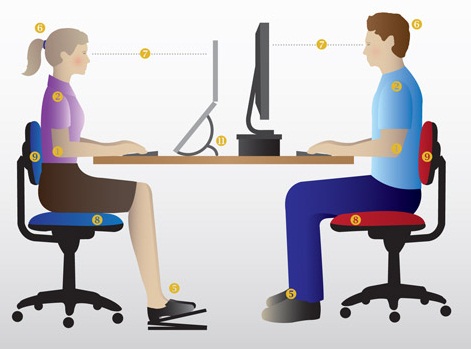 Desk OK Chair OKLayout OKFoot rest Document Holder MouseDesk OK Chair OKLayout OKFoot rest Document Holder MouseG1General observation of work practices indicates good work station set up and posture adopted (as per diagram above). HOTHER general questions list below (as tailored to your local work environment)OTHER general questions list below (as tailored to your local work environment)OTHER general questions list below (as tailored to your local work environment)OTHER general questions list below (as tailored to your local work environment)OTHER general questions list below (as tailored to your local work environment)OTHER general questions list below (as tailored to your local work environment)